“一路有你 开拓不凡”-中国一拖2024年校园招聘一、公司介绍中国一拖集团有限公司（以下简称中国一拖）前身为第一拖拉机制造厂，是国家“一五”时期156个重点建设项目之一，现为中国机械工业集团有限公司子公司。1955年创建于中国洛阳，是新中国第一个拖拉机制造厂，奠定了中国农机工业基础，拉开了中国农业机械化的序幕。新中国第一台拖拉机、第一辆军用越野载重汽车在这里诞生。建厂以来，  中国一拖已累计向社会提供拖拉机370余万台、柴油机320余万台，为中国农业发展做出了积极贡献，拥有的“东方红”商标是“中国驰名商标”，在中国农机市场具有广泛影响力。所属第一拖拉机股份有限公司是中国一拖最大的控股子公司，分别在香港联交所和上海证交所上市，是中国首家拥有“A+H”上市平台的农机企业。经过60余年的发展，中国一拖已经成为以农业装备为核心，并创新发展特专车辆、制造服务业务的大型装备制造企业，拥有拖拉机、收获机械、机具等农装产品，以及柴油机、传动系、驾驶室等核心零部件构成的完整农业装备产业链体系。农业装备业务具有国内完整的拖拉机产品系列，拥有国际先进、国内领先的具有自主知识产权的产品技术。二、招聘岗位产品技术工程师、工艺技术工程师、专业管理人员、海外市场经理、销售工程师三、需求专业机械类、车辆类、发动机类、材料类、电气类、自动化类、管理类、财会类、工业工程类、法学类、外语（俄语、西班牙语、葡萄牙语、英语）四、应聘条件1.本科及以上学历的应届及择业期以内高校毕业生；2.在规定学制如期取得毕业证和学位证；3.身体健康，具备与岗位相适应的身体条件，在校期间表现良好，无处分；4.具备主动学习能力及创新意识、对工作充满激情、吃苦耐劳、责任心强、良好的团队协作精神及沟通协调能力。五、福利待遇1.具有行业竞争力的薪资待遇，系统的培养，多通道发展和晋升机会；2.基本补贴：餐补、租房补贴、节日慰问金、月度/季度实物福利等；   3.社会保障：养老保险、医疗保险、工伤保险、失业保险、生育保险、住房公积金、企业年金等；   4.假期福利：法定假期、公休假期、婚假、产假、病假、探亲假、带薪年休假等；5.劳动保护: 工作服、免费体检、高温津贴、取暖费等；6.其他福利：咨询服务、心理咨询、子女金秋助学、集体婚礼、各类培训、安家费等。六、应聘方式1.网投邮箱：zhaopin@ytogroup.com（邮件命名方式：姓名+学校+专业+学历）2.扫码投递：扫描下方二维码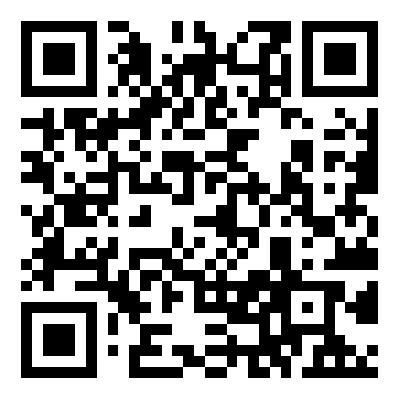 3.联系人：王先生0379-649670894.工作地点：河南省洛阳市涧西区建设路154号